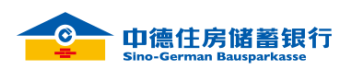 中德住房储蓄银行产品信息目录目   录住房储蓄产品C类（CC停售）C类住房储蓄参数表	2住房储蓄产品K类（停售）K类住房储蓄参数表	3住房储蓄产品Y类Y类住房储蓄产品参数表	4住房储蓄产品R类（停售）R类住房储蓄参数表	5住房储蓄产品L类LA（标准）产品参数表	6住房储蓄产品H类（停售）标准H类产品参数表	7住房储蓄产品E类EC款住房储蓄产品参数表	8住房储蓄产品（智融系列）（智融系列）住房储蓄产品参数表	9风险告知书风险告知书	10A类住房储蓄产品参数表C类住房储蓄产品参数表K类住房储蓄产品参数表（停售）Y类住房储蓄产品参数表R类住房储蓄产品参数表（停售）LA（标准）产品参数表标准H类产品参数表（停售）EC款住房储蓄产品参数表（智融系列）住房储蓄产品参数表说明：1.积分由基础积分和到期奖励积分构成。上表中“可获基础积分”为每100元存款1天产生的积分单位值，“到期奖励积分”为每100元在到期后产生的积分单位值；存款以每满100元进行累计积分，不足100元的存款不产生积分；2.政府补贴根据产品存款余额计算，定期产品每到期计算一次，具体比例以中德住房储蓄银行公布为准。 说明：客户兑换贷款申请额度时，兑换使用的最少积分需不低于500000个，兑换的贷款额度需不低于50000元.风险告知书尊敬的客户：您好！感谢您关注住房储蓄产品，欢迎您成为中德住房储蓄银行（以下简称我行）的客户！选择住房储蓄，您可以得到很多的实惠，但为了您更好地受益于住房储蓄，我行也提示您：在您签订住房储蓄合同之前，请仔细阅读本告知书并确认。一、关于合同服务费住房储蓄合同签订后，您需要支付合同服务费。合同服务费根据您选择的不同合同款型确定。如未按时、足额支付合同服务费，住房储蓄合同将不会生效，且我行有权单方解除与您的合同关系。如您在合同生效次日起15日内未办理合同变更及合同转让业务情形下单方解除合同，我行将无息退还您已缴纳的合同服务费。二、关于合同解除您可以在合同生效次日起15日内解除本合同，也可在合同生效后，提前两周申请解除本合同。解除合同应当在我行营业时间内（以我行公布的工作时间为准）向我行提出解除合同的书面申请。需提醒您的是：上述解除期间受休息日和法定节假日的影响，请您合理安排时间，避免因时间延误给您造成损失。三、关于住房储蓄存款向住房储蓄合同中足额存款是达到配贷条件的重要前提。我行建议您根据产品参数表选择一次性存款或规律性存款，如您未按上述存款方式存款，配贷时间可能会受到影响，因此产生的不利后果由您自行承担。需要特别说明的是：自合同生效之日起两年内您的住房储蓄存款仍未达到合同额的10%，我行有权单方解除本合同。如您将住房储蓄存款质押，质押期间，您将不能行使住房储蓄合同中的任何权利。四、关于住房储蓄合同转让及变更的限制住房储蓄合同仅允许在父母、配偶、子女间转让。合同的转让和变更应满足我行的要求、向我行提出书面申请并经我行书面同意。部分款型合同不允许转让和变更。请您在签署合同前详细阅读产品参数表并询问业务人员。五、关于配贷时间您最早可以正常支取住房储蓄存款（非解除合同支取存款）并获得贷款的时间是在您所选择的产品款型参数表中列示的最早得到配贷的当月月末。为便于您提前做好申请贷款的相关准备，我行将提前向您进行配贷问询，配贷问询可能采取的主要方式有函件、短信、微信、电子邮件或电话方式。六、关于政府补贴您的住房储蓄合同在符合合同约定和政府规定的条件下可享受当地政府给予的政府补贴。政府补贴系当地政府向您支付的补贴，我行仅代为发放。政府补贴的标准及支付需以相关政策为准。如遇当地政府调整政府补贴标准，我行代为发放的政府补贴标准也将相应调整；若当地政府取消政府补贴，您将不再享受政府补贴。七、关于忠诚奖励我行将为部分住房储蓄合同匹配忠诚奖励。忠诚奖励事宜请您详细阅读忠诚奖励条款并询问业务人员。八、关于贷款金额您可申请的最高住房储蓄贷款额等于合同额减去存款本金的差额且不高于合同额与最低存款额的差额。特别需要指出的是：已获得预先贷款的住房储蓄合同，住房储蓄贷款额系预先贷款额（与住房储蓄合同额相等）减去存款本息、政府补贴（如有）的差额。九、关于申请贷款须具备的条件（一）您必须是具有完全民事行为能力的自然人且信用记录良好。（二）我行郑重提示您：您与我行签订住房储蓄合同、按合同约定存款并达到配贷条件是申请住房储蓄贷款的前提条件之一，在此情况下您可获得住房储蓄贷款的申请资格；您申请住房储蓄贷款应符合贷款申请时法律法规、相关政策规定及我行要求的贷款条件及担保条件。（三）若您在达到配贷条件前就需要住房融资，那么在您符合我行预先贷款条件的前提下，我行将在政策法规准许的范围内为您提供预先贷款。但是预先贷款的条件（含利率以及对最低评价值的要求等）不是一成不变的，该条件我行有权依据监管部门规定和市场状况进行动态调整，您申请预先贷款时适用届时监管政策和我行的具体规定。（四）您的贷款须用于当地的住房消费，同时满足我行有关贷款用途的政策规定。（五）在您申请住房储蓄与住房公积金组合贷款或其他类型的组合贷款时，您还须同时满足与我行有合作关系的贷款人（如住房公积金管理中心或建设银行）的贷款政策和条件。十、关于大额合同如您签订的住房储蓄合同额度达到100万元及以上，请您认真阅读以下提示，表示您已了解：（一）签约后进行存款是至关重要的，只有达到配贷条件的合同才能享受到低利率的住房储蓄贷款。而签订大额住房储蓄合同对您未来的存款能力会有较高的要求，请您慎重评估您的财务状况。（二）当您的住房储蓄合同达到配贷条件后，如申请住房储蓄贷款，同样因签订了大额合同而对您每月的还款资金要求较高，同时您需提供足够的收入证明。（三）如您申领政府补贴，您所提供的用于住房消费的资金额度必须大于等于住房储蓄合同内的存款额度，否则您将无法全额申领到政府补贴。合同款型合同款型AAABAC合同额（人民币）合同额（人民币）1,000元的整数倍，最低合同额为20,000元。提高合同额时，提高的额度不应少于5,000元且为1,000元的整数倍；降低合同时，降低的额度应为1,000元的整数倍。1,000元的整数倍，最低合同额为20,000元。提高合同额时，提高的额度不应少于5,000元且为1,000元的整数倍；降低合同时，降低的额度应为1,000元的整数倍。1,000元的整数倍，最低合同额为20,000元。提高合同额时，提高的额度不应少于5,000元且为1,000元的整数倍；降低合同时，降低的额度应为1,000元的整数倍。合同服务费（人民币）合同服务费（人民币）合同额的1%及合同提高额的1%。合同额的1%及合同提高额的1%。合同额的1%及合同提高额的1%。规律性存款规律性存款月度存款比例
(月度存款占合同额的 ‰)1086规律性存款达到配贷条件需要的时间（月）
（前提是严格按月度存款比例进行存款）496388规律性存款最早得到配贷的时间(月)526691一次性存款一次性存款占合同额的%505050一次性存款达到配贷条件需要的时间（月）243246一次性存款最早得到配贷的时间(月)273549存款利率(年利率: %)存款利率(年利率: %)0.50.51本类型产品存款利率为固定利率，在合同期内将固定不变，不受市场利率波动的影响。本类型产品存款利率为固定利率，在合同期内将固定不变，不受市场利率波动的影响。本类型产品存款利率为固定利率，在合同期内将固定不变，不受市场利率波动的影响。本类型产品存款利率为固定利率，在合同期内将固定不变，不受市场利率波动的影响。本类型产品存款利率为固定利率，在合同期内将固定不变，不受市场利率波动的影响。评价值系数评价值系数1.61.20.4最小评价值最小评价值888最低存款额比例（%）
(最低存款额占合同额的百分比)最低存款额比例（%）
(最低存款额占合同额的百分比)505050配贷条件配贷条件合同达到最小评价值和最低存款额合同达到最小评价值和最低存款额合同达到最小评价值和最低存款额贷款总额(人民币) 贷款总额(人民币) 最高贷款额等于合同额减去存款本金额的差额（最高贷款额小于等于合同额的50%）最高贷款额等于合同额减去存款本金额的差额（最高贷款额小于等于合同额的50%）最高贷款额等于合同额减去存款本金额的差额（最高贷款额小于等于合同额的50%）贷款利率(年利率: %)贷款利率(年利率: %)3.33.33.9本类型产品贷款利率为固定利率，在合同期内将固定不变，不受市场利率波动的影响。本类型产品贷款利率为固定利率，在合同期内将固定不变，不受市场利率波动的影响。本类型产品贷款利率为固定利率，在合同期内将固定不变，不受市场利率波动的影响。本类型产品贷款利率为固定利率，在合同期内将固定不变，不受市场利率波动的影响。本类型产品贷款利率为固定利率，在合同期内将固定不变，不受市场利率波动的影响。月度还款比例
(月度还款占合同额的‰)月度还款比例
(月度还款占合同额的‰)7.864.4最长还款期限(月)最长还款期限(月)7195143合同变更合同款型间的转换在本表所列的合同款型中，允许在存款利率相同的合同款型之间以及自存款利率低的款型向存款利率高的款型转换。在本表所列的合同款型中，允许在存款利率相同的合同款型之间以及自存款利率低的款型向存款利率高的款型转换。在本表所列的合同款型中，允许在存款利率相同的合同款型之间以及自存款利率低的款型向存款利率高的款型转换。合同变更产品类型间的转换不允许不允许不允许合同变更提高合同额允许允许允许合同变更降低合同额允许允许允许合同变更合同分立允许允许允许合同变更合同合并允许允许允许合同转让合同转让仅允许亲属（父母、配偶、子女）之间进行合同转让仅允许亲属（父母、配偶、子女）之间进行合同转让仅允许亲属（父母、配偶、子女）之间进行合同转让特别说明：本类型住房储蓄产品存、贷款利率在合同期内将固定不变，不受市场利率波动的影响。客户先要进行存款，即须先为住房储蓄者集体作出贡献，方能赢得储蓄者集体对其的回报，即于日后获得固定、低利率的住房储蓄贷款。特别说明：本类型住房储蓄产品存、贷款利率在合同期内将固定不变，不受市场利率波动的影响。客户先要进行存款，即须先为住房储蓄者集体作出贡献，方能赢得储蓄者集体对其的回报，即于日后获得固定、低利率的住房储蓄贷款。特别说明：本类型住房储蓄产品存、贷款利率在合同期内将固定不变，不受市场利率波动的影响。客户先要进行存款，即须先为住房储蓄者集体作出贡献，方能赢得储蓄者集体对其的回报，即于日后获得固定、低利率的住房储蓄贷款。特别说明：本类型住房储蓄产品存、贷款利率在合同期内将固定不变，不受市场利率波动的影响。客户先要进行存款，即须先为住房储蓄者集体作出贡献，方能赢得储蓄者集体对其的回报，即于日后获得固定、低利率的住房储蓄贷款。特别说明：本类型住房储蓄产品存、贷款利率在合同期内将固定不变，不受市场利率波动的影响。客户先要进行存款，即须先为住房储蓄者集体作出贡献，方能赢得储蓄者集体对其的回报，即于日后获得固定、低利率的住房储蓄贷款。合同款型合同款型合同款型CACBCC（停售）合同额（人民币）合同额（人民币）合同额（人民币）1,000元的整数倍，最低合同额为20,000元。提高合同额时，提高的额度不应少于5,000元且为1,000元的整数倍；降低合同时，降低的额度应为1,000元的整数倍。1,000元的整数倍，最低合同额为20,000元。提高合同额时，提高的额度不应少于5,000元且为1,000元的整数倍；降低合同时，降低的额度应为1,000元的整数倍。1,000元的整数倍，最低合同额为20,000元。提高合同额时，提高的额度不应少于5,000元且为1,000元的整数倍；降低合同时，降低的额度应为1,000元的整数倍。合同服务费（人民币）合同服务费（人民币）合同服务费（人民币）合同额的1%及合同提高额的1%。合同额的1%及合同提高额的1%。合同额的1%及合同提高额的1%。规律性存款规律性存款月度存款比例
(月度存款占合同额的 ‰)规律性存款月度存款比例
(月度存款占合同额的 ‰)12.28.386.02规律性存款达到配贷条件需要的时间（月）
（前提是严格按月度存款比例进行存款）达到配贷条件需要的时间（月）
（前提是严格按月度存款比例进行存款）416081规律性存款最早得到配贷的时间(月)最早得到配贷的时间(月)446384一次性存款一次性存款占合同额的%一次性存款占合同额的%505050一次性存款达到配贷条件需要的时间（月）达到配贷条件需要的时间（月）213139一次性存款最早得到配贷的时间(月)最早得到配贷的时间(月)243442存款利率(年利率: %)存款利率(年利率: %)存款利率(年利率: %)0.50.51.2本类型产品存款利率为固定利率，在合同期内将固定不变，不受市场利率波动的影响。本类型产品存款利率为固定利率，在合同期内将固定不变，不受市场利率波动的影响。本类型产品存款利率为固定利率，在合同期内将固定不变，不受市场利率波动的影响。本类型产品存款利率为固定利率，在合同期内将固定不变，不受市场利率波动的影响。本类型产品存款利率为固定利率，在合同期内将固定不变，不受市场利率波动的影响。本类型产品存款利率为固定利率，在合同期内将固定不变，不受市场利率波动的影响。评价值系数评价值系数评价值系数1.911.270.41最小评价值最小评价值最小评价值888最低存款额比例（%）
(最低存款额占合同额的百分比)最低存款额比例（%）
(最低存款额占合同额的百分比)最低存款额比例（%）
(最低存款额占合同额的百分比)505050配贷条件配贷条件配贷条件合同达到最小评价值和最低存款额合同达到最小评价值和最低存款额合同达到最小评价值和最低存款额贷款总额(人民币)贷款总额(人民币)贷款总额(人民币)最高贷款额等于合同额减去存款本金额的差额
（最高贷款额小于等于合同额的50%）最高贷款额等于合同额减去存款本金额的差额
（最高贷款额小于等于合同额的50%）最高贷款额等于合同额减去存款本金额的差额
（最高贷款额小于等于合同额的50%）标准贷款利率(年利率: %)标准贷款利率(年利率: %)标准贷款利率(年利率: %)3.33.33.9优惠贷款利率(年利率: %)
(只有在所规定的最长期限内达到了配贷条件的合同才能享受优惠贷款利率)优惠贷款利率(年利率: %)
(只有在所规定的最长期限内达到了配贷条件的合同才能享受优惠贷款利率)优惠贷款利率(年利率: %)
(只有在所规定的最长期限内达到了配贷条件的合同才能享受优惠贷款利率)3.73.74.3达到配贷条件的最长期限(月) 达到配贷条件的最长期限(月) 达到配贷条件的最长期限(月) 487296本类型产品贷款利率为固定利率，在合同期内将固定不变，不受市场利率波动的影响。本类型产品贷款利率为固定利率，在合同期内将固定不变，不受市场利率波动的影响。本类型产品贷款利率为固定利率，在合同期内将固定不变，不受市场利率波动的影响。本类型产品贷款利率为固定利率，在合同期内将固定不变，不受市场利率波动的影响。本类型产品贷款利率为固定利率，在合同期内将固定不变，不受市场利率波动的影响。本类型产品贷款利率为固定利率，在合同期内将固定不变，不受市场利率波动的影响。月度还款比例
(月度还款占合同额的‰)月度还款比例
(月度还款占合同额的‰)执行标准
利率的合同5.464.053.61月度还款比例
(月度还款占合同额的‰)月度还款比例
(月度还款占合同额的‰)执行优惠
利率的合同5.363.953.51最长还款期限(月)最长还款期限(月)最长还款期限(月)108156192合同变更合同款型间的转换合同款型间的转换在本表所列的合同款型中，允许在存款利率相同的合同款型之间以及自存款利率低的款型向存款利率高的款型转换。在本表所列的合同款型中，允许在存款利率相同的合同款型之间以及自存款利率低的款型向存款利率高的款型转换。在本表所列的合同款型中，允许在存款利率相同的合同款型之间以及自存款利率低的款型向存款利率高的款型转换。合同变更产品类型间的转换产品类型间的转换不允许不允许不允许合同变更提高合同额提高合同额允许允许允许合同变更降低合同额降低合同额允许允许允许合同变更合同分立合同分立允许允许允许合同变更合同合并合同合并允许允许允许合同转让合同转让合同转让仅允许亲属（父母、配偶、子女）之间进行合同转让仅允许亲属（父母、配偶、子女）之间进行合同转让仅允许亲属（父母、配偶、子女）之间进行合同转让特别说明：本类型住房储蓄产品存、贷款利率在合同期内将固定不变，不受市场利率波动的影响。客户先要进行存款，即须先为住房储蓄者集体作出贡献，方能赢得储蓄者集体对其的回报，即于日后获得固定、低利率的住房储蓄贷款。特别说明：本类型住房储蓄产品存、贷款利率在合同期内将固定不变，不受市场利率波动的影响。客户先要进行存款，即须先为住房储蓄者集体作出贡献，方能赢得储蓄者集体对其的回报，即于日后获得固定、低利率的住房储蓄贷款。特别说明：本类型住房储蓄产品存、贷款利率在合同期内将固定不变，不受市场利率波动的影响。客户先要进行存款，即须先为住房储蓄者集体作出贡献，方能赢得储蓄者集体对其的回报，即于日后获得固定、低利率的住房储蓄贷款。特别说明：本类型住房储蓄产品存、贷款利率在合同期内将固定不变，不受市场利率波动的影响。客户先要进行存款，即须先为住房储蓄者集体作出贡献，方能赢得储蓄者集体对其的回报，即于日后获得固定、低利率的住房储蓄贷款。特别说明：本类型住房储蓄产品存、贷款利率在合同期内将固定不变，不受市场利率波动的影响。客户先要进行存款，即须先为住房储蓄者集体作出贡献，方能赢得储蓄者集体对其的回报，即于日后获得固定、低利率的住房储蓄贷款。特别说明：本类型住房储蓄产品存、贷款利率在合同期内将固定不变，不受市场利率波动的影响。客户先要进行存款，即须先为住房储蓄者集体作出贡献，方能赢得储蓄者集体对其的回报，即于日后获得固定、低利率的住房储蓄贷款。合同款型合同款型KAKBKC合同额（人民币）合同额（人民币）1,000元的整倍数，最低合同额为20,000元；提高合同额时，提高的额度不应少于5,000元且为1,000元的整数倍；降低合同时，降低的额度应为1,000元的整数倍。1,000元的整倍数，最低合同额为20,000元；提高合同额时，提高的额度不应少于5,000元且为1,000元的整数倍；降低合同时，降低的额度应为1,000元的整数倍。1,000元的整倍数，最低合同额为20,000元；提高合同额时，提高的额度不应少于5,000元且为1,000元的整数倍；降低合同时，降低的额度应为1,000元的整数倍。合同服务费（人民币）合同服务费（人民币）合同签署时合同额的1%及合同额提高时提高额的1%。合同签署时合同额的1%及合同额提高时提高额的1%。合同签署时合同额的1%及合同额提高时提高额的1%。规律性存款月度推荐存款比例
(月度存款占合同额的千分比)108规律性存款达到配贷条件需要的时间(月)
(前提是严格依照月度推荐存款比例进行存款)5064规律性存款最早得到配贷的时间(月)5367一次性存款一次性存款占合同额的百分比505050一次性存款达到配贷条件需要的时间(月)
(前提是严格依照一次性存款比例进行存款)253332一次性存款最早得到配贷的时间(月)283635存款利率(年利率: %)存款利率(年利率: %)0.10.10.1本类型产品存款利率为固定利率，在合同期内将固定不变，不受市场利率波动的影响。本类型产品存款利率为固定利率，在合同期内将固定不变，不受市场利率波动的影响。本类型产品存款利率为固定利率，在合同期内将固定不变，不受市场利率波动的影响。本类型产品存款利率为固定利率，在合同期内将固定不变，不受市场利率波动的影响。本类型产品存款利率为固定利率，在合同期内将固定不变，不受市场利率波动的影响。评价值系数评价值系数866.2最低评价值最低评价值888最低存款额比例（%）
(最低存款额占合同额的百分比)最低存款额比例（%）
(最低存款额占合同额的百分比)505050申请配贷条件申请配贷条件合同达到最低评价值和最低存款额合同达到最低评价值和最低存款额合同达到最低评价值和最低存款额住房储蓄贷款总额（人民币）住房储蓄贷款总额（人民币）最高贷款额等于合同额减去存款本金的差额且不高于合同额与最低存款额的差额最高贷款额等于合同额减去存款本金的差额且不高于合同额与最低存款额的差额最高贷款额等于合同额减去存款本金的差额且不高于合同额与最低存款额的差额住房储蓄贷款利率(年利率: %)住房储蓄贷款利率(年利率: %)2.952.952.95本类型产品贷款利率为固定利率，在合同期内将固定不变，不受市场利率波动的影响。本类型产品贷款利率为固定利率，在合同期内将固定不变，不受市场利率波动的影响。本类型产品贷款利率为固定利率，在合同期内将固定不变，不受市场利率波动的影响。本类型产品贷款利率为固定利率，在合同期内将固定不变，不受市场利率波动的影响。本类型产品贷款利率为固定利率，在合同期内将固定不变，不受市场利率波动的影响。月度还款比率 
(月度还款占合同额的千分比)月度还款比率 
(月度还款占合同额的千分比)7.75.955.9最长还款期限(月)最长还款期限(月)719596合同变更合同款型间的转换在本表所列的合同款型中，允许在存款利率相同的合同款型之间以及自存款利率低的款型向存款利率高的款型转换。在本表所列的合同款型中，允许在存款利率相同的合同款型之间以及自存款利率低的款型向存款利率高的款型转换。不允许合同变更产品类型间的转换不允许不允许不允许合同变更提高合同额允许允许不允许合同变更降低合同额允许允许不允许合同变更合同分立允许允许不允许合同变更合同合并不允许不允许不允许合同转让合同转让仅允许父母、配偶、子女之间进行合同转让。仅允许父母、配偶、子女之间进行合同转让。不允许特别说明：本类型住房储蓄产品存、贷款利率在合同期内将固定不变，不受市场利率波动的影响。客户先要进行存款，即须先为住房储蓄者集体作出贡献，方能赢得储蓄者集体对其的回报，即于日后获得固定、低利率的住房储蓄贷款。特别说明：本类型住房储蓄产品存、贷款利率在合同期内将固定不变，不受市场利率波动的影响。客户先要进行存款，即须先为住房储蓄者集体作出贡献，方能赢得储蓄者集体对其的回报，即于日后获得固定、低利率的住房储蓄贷款。特别说明：本类型住房储蓄产品存、贷款利率在合同期内将固定不变，不受市场利率波动的影响。客户先要进行存款，即须先为住房储蓄者集体作出贡献，方能赢得储蓄者集体对其的回报，即于日后获得固定、低利率的住房储蓄贷款。特别说明：本类型住房储蓄产品存、贷款利率在合同期内将固定不变，不受市场利率波动的影响。客户先要进行存款，即须先为住房储蓄者集体作出贡献，方能赢得储蓄者集体对其的回报，即于日后获得固定、低利率的住房储蓄贷款。特别说明：本类型住房储蓄产品存、贷款利率在合同期内将固定不变，不受市场利率波动的影响。客户先要进行存款，即须先为住房储蓄者集体作出贡献，方能赢得储蓄者集体对其的回报，即于日后获得固定、低利率的住房储蓄贷款。合同款型合同款型YAYBYC合同额（人民币）合同额（人民币）1000元的整数倍，最低合同额为20000元1000元的整数倍，最低合同额为20000元1000元的整数倍，最低合同额为20000元合同服务费（人民币）合同服务费（人民币）申请住房储蓄贷款时，收取合同额的0.5%。缔结时，不收取合同服务费；贷款时，收取住储合同额的1%缔结时，不收取合同服务费；贷款时，收取住储合同额的1%一次性存款一次性存款占合同额的%505050一次性存款达到配贷条件需要的时间(月)122436一次性存款最早支付存款时间(月)122436存款利率(年利率: %)存款利率(年利率: %)0.50.50.5本类型产品存款利率为固定利率，在合同期内将固定不变，不受市场利率波动的影响。本类型产品存款利率为固定利率，在合同期内将固定不变，不受市场利率波动的影响。本类型产品存款利率为固定利率，在合同期内将固定不变，不受市场利率波动的影响。本类型产品存款利率为固定利率，在合同期内将固定不变，不受市场利率波动的影响。本类型产品存款利率为固定利率，在合同期内将固定不变，不受市场利率波动的影响。评价值系数评价值系数4.81.911.2最小评价值最小评价值888最低存款额比例（%）
(最低存款额占合同额的百分比)最低存款额比例（%）
(最低存款额占合同额的百分比)505050存款支付条件存款支付条件按约定要求存款到期后对月对日支付按约定要求存款到期后对月对日支付按约定要求存款到期后对月对日支付贷款总额(人民币)贷款总额(人民币)最高贷款额等于合同额减去存款本金额的差额（最高贷款额小于等于合同额的50%）最高贷款额等于合同额减去存款本金额的差额（最高贷款额小于等于合同额的50%）最高贷款额等于合同额减去存款本金额的差额（最高贷款额小于等于合同额的50%）贷款利率(年利率: %)贷款利率(年利率: %)4.4%4.8%4.8%本类型产品贷款利率为固定利率，在合同期内将固定不变，不受市场利率波动的影响。本类型产品贷款利率为固定利率，在合同期内将固定不变，不受市场利率波动的影响。本类型产品贷款利率为固定利率，在合同期内将固定不变，不受市场利率波动的影响。本类型产品贷款利率为固定利率，在合同期内将固定不变，不受市场利率波动的影响。本类型产品贷款利率为固定利率，在合同期内将固定不变，不受市场利率波动的影响。贷款还款方式贷款还款方式等额本息等额本息等额本息最长还款期限(月)最长还款期限(月)354872合同变更和转让合同变更和转让不允许不允许不允许特别说明：本类型住房储蓄产品存、贷款利率在合同期内将固定不变，不受市场利率波动的影响。客户先要进行存款，即须先为住房储蓄者集体作出贡献，方能赢得储蓄者集体对其的回报，即于日后获得固定、低利率的住房储蓄贷款。特别说明：本类型住房储蓄产品存、贷款利率在合同期内将固定不变，不受市场利率波动的影响。客户先要进行存款，即须先为住房储蓄者集体作出贡献，方能赢得储蓄者集体对其的回报，即于日后获得固定、低利率的住房储蓄贷款。特别说明：本类型住房储蓄产品存、贷款利率在合同期内将固定不变，不受市场利率波动的影响。客户先要进行存款，即须先为住房储蓄者集体作出贡献，方能赢得储蓄者集体对其的回报，即于日后获得固定、低利率的住房储蓄贷款。特别说明：本类型住房储蓄产品存、贷款利率在合同期内将固定不变，不受市场利率波动的影响。客户先要进行存款，即须先为住房储蓄者集体作出贡献，方能赢得储蓄者集体对其的回报，即于日后获得固定、低利率的住房储蓄贷款。特别说明：本类型住房储蓄产品存、贷款利率在合同期内将固定不变，不受市场利率波动的影响。客户先要进行存款，即须先为住房储蓄者集体作出贡献，方能赢得储蓄者集体对其的回报，即于日后获得固定、低利率的住房储蓄贷款。合同款型合同款型RARB合同额（人民币）合同额（人民币）1,000元的整数倍，最低合同额为20,000元。提高合同额时，提高的额度不应少于5,000元且为1,000元的整数倍；降低合同时，降低的额度应为1,000元的整数倍。1,000元的整数倍，最低合同额为20,000元。提高合同额时，提高的额度不应少于5,000元且为1,000元的整数倍；降低合同时，降低的额度应为1,000元的整数倍。合同服务费（人民币）合同服务费（人民币）不收取合同服务费。不收取合同服务费。规律性存款规律性存款月度存款比例
(月度存款占合同额的 ‰)12.27.6规律性存款达到配贷条件需要的时间（月）
（前提是严格按月度存款比例进行存款）4166规律性存款最早得到配贷的时间(月)4469一次性存款一次性存款占合同额的%5050一次性存款达到配贷条件需要的时间（月）2133一次性存款最早得到配贷的时间(月)2436存款利率(年利率: %)存款利率(年利率: %)0.950.95评价值系数评价值系数10.62最小评价值最小评价值88最低存款额比例（%）
(最低存款额占合同额的百分比)最低存款额比例（%）
(最低存款额占合同额的百分比)5050配贷条件配贷条件合同达到最小评价值和最低存款额合同达到最小评价值和最低存款额贷款总额(人民币)贷款总额(人民币)最高贷款额等于合同额减去存款本金额的差额
（最高贷款额小于等于合同额的50%）最高贷款额等于合同额减去存款本金额的差额
（最高贷款额小于等于合同额的50%）贷款利率(年利率: %)贷款利率(年利率: %)贷款利率执行中国人民银行同期同档贷款基准利率0.9倍,最低为4.41%。贷款利率按贷款发放日及贷款期间中国人民银行贷款基准利率调整当日进行确定和调整。贷款利率执行中国人民银行同期同档贷款基准利率0.9倍,最低为4.41%。贷款利率按贷款发放日及贷款期间中国人民银行贷款基准利率调整当日进行确定和调整。贷款还款方式贷款还款方式等额本息等额本息最长还款期限(月)最长还款期限(月)72108合同变更产品款型变更允许允许合同变更合并不允许不允许合同变更分立允许允许合同变更提高允许允许合同变更降低允许允许合同转让合同转让允许父母、配偶、子女间转让允许父母、配偶、子女间转让合同款型合同款型LA（标准）合同额（人民币）合同额（人民币）1,000元的整数倍，最低合同额为20,000元。合同服务费（人民币）合同服务费（人民币）申请贷款时，住房储蓄合同额的1%。规律性存款规律性存款月度存款比率
(月度存款占合同额的 ‰)33.9规律性存款达到配贷条件需要的时间（月）
（前提是严格按照月度存款比率进行存款）15规律性存款最早得到配贷的时间(月)18一次性存款一次性存款占合同额的%50一次性存款达到配贷条件需要的时间（月）9一次性存款最早得到配贷的时间(月)12存款利率(年利率: %)存款利率(年利率: %)0.5评价值系数评价值系数5.3最小评价值最小评价值8最低存款额(占合同额的%)最低存款额(占合同额的%)50配贷条件配贷条件合同达到最小评价值和最低存款额贷款总额(人民币)贷款总额(人民币)最高贷款额等于合同额减去存款本金额的差额
（最高贷款额小于等于合同额的50%）贷款利率(年利率: %)贷款利率(年利率: %)3.3月度还款比率
(月度还款占合同额的‰)月度还款比率
(月度还款占合同额的‰)21.6最长还款期限(月)最长还款期限(月)24合同转让合同转让仅允许亲属（父母、配偶、子女）之间进行合同转让合同款型合同款型标准HA标准HB标准HC合同服务费（人民币）合同服务费（人民币）合同签署时合同额的1%，或合同额提高时提高额的1%。
若达到配贷条件的客户放弃贷款或因未能通过我行的审查而无法获得贷款，依据客户书面申请，我行将100%返还其所付的合同服务费（服务费不计息）；除此之外的任何情况，服务费均不予退还。合同签署时合同额的1%，或合同额提高时提高额的1%。
若达到配贷条件的客户放弃贷款或因未能通过我行的审查而无法获得贷款，依据客户书面申请，我行将100%返还其所付的合同服务费（服务费不计息）；除此之外的任何情况，服务费均不予退还。合同签署时合同额的1%，或合同额提高时提高额的1%。
若达到配贷条件的客户放弃贷款或因未能通过我行的审查而无法获得贷款，依据客户书面申请，我行将100%返还其所付的合同服务费（服务费不计息）；除此之外的任何情况，服务费均不予退还。常规存款常规存款月度存款比率
(月度存款占合同额的 ‰)11.037.386常规存款达到配贷条件需要的时间(月)
(前提是严格依照月度存款比率进行存款)456478常规存款最早得到配贷的时间(月)486781一次性存款一次性存款占合同额的%505050一次性存款达到配贷条件需要的时间(月)222936一次性存款最早得到配贷的时间(月)253239特别约定（适用于所有存款类型）特别约定（适用于所有存款类型）当合同达到配贷条件满三年后，若客户仍未提交接受配贷声明，我行有权要求客户限期提交接受配贷声明并支取存款；若客户在限期期限内仍未提交接受配贷声明并支取存款，我行有权决定客户获得配贷、支取存款的时间。除此之外，客户在本住房储蓄合同项下的其他权益保持不变。当合同达到配贷条件满三年后，若客户仍未提交接受配贷声明，我行有权要求客户限期提交接受配贷声明并支取存款；若客户在限期期限内仍未提交接受配贷声明并支取存款，我行有权决定客户获得配贷、支取存款的时间。除此之外，客户在本住房储蓄合同项下的其他权益保持不变。当合同达到配贷条件满三年后，若客户仍未提交接受配贷声明，我行有权要求客户限期提交接受配贷声明并支取存款；若客户在限期期限内仍未提交接受配贷声明并支取存款，我行有权决定客户获得配贷、支取存款的时间。除此之外，客户在本住房储蓄合同项下的其他权益保持不变。存款利率(年利率: %)存款利率(年利率: %)2.52.52.5评价值系数评价值系数0.370.260.21最小评价值最小评价值888最低存款额(占合同额的%)最低存款额(占合同额的%)505050配贷条件配贷条件合同达到最小评价值和最低存款额合同达到最小评价值和最低存款额合同达到最小评价值和最低存款额贷款总额（人民币）贷款总额（人民币）最高贷款额等于合同额减去存款本金额的差额
（最高贷款额小于等于合同额的50%）最高贷款额等于合同额减去存款本金额的差额
（最高贷款额小于等于合同额的50%）最高贷款额等于合同额减去存款本金额的差额
（最高贷款额小于等于合同额的50%）贷款利率(年利率: %)贷款利率(年利率: %)5.35.35.3月度还款比率（等额本息）
（月度还款占合同额的‰）月度还款比率（等额本息）
（月度还款占合同额的‰）7.66.15.38最长还款期限（月）最长还款期限（月）78102120合同转换合同转换标准HA、标准HB和标准HC可以相互转换。标准HA、标准HB和标准HC可以相互转换。标准HA、标准HB和标准HC可以相互转换。合同款型合同款型合同款型EC合同额（人民币）合同额（人民币）合同额（人民币）1,000元的整倍数，最低合同额为20,000元。 合同服务费（人民币）合同服务费（人民币）合同服务费（人民币）申请贷款时，住房储蓄合同额的1%。规律性月度推荐存款比例（‰）
(月度存款占合同额的千分比)月度推荐存款比例（‰）
(月度存款占合同额的千分比)1.5规律性达到配贷条件需要的时间(月)
(前提是严格依照月度推荐存款比例进行存款)达到配贷条件需要的时间(月)
(前提是严格依照月度推荐存款比例进行存款)264规律性最早得到配贷的时间(月)最早得到配贷的时间(月)267一次性一次性存款占合同额的百分比一次性存款占合同额的百分比50一次性达到配贷条件需要的时间(月)
(前提是严格依照一次性存款比例进行存款)达到配贷条件需要的时间(月)
(前提是严格依照一次性存款比例进行存款)96一次性最早得到配贷的时间(月)最早得到配贷的时间(月)99存款利率(年利率: %)存款利率(年利率: %)存款利率(年利率: %)2.25评价值系数评价值系数评价值系数0.07最低评价值最低评价值最低评价值8最低存款额比例（%）
(最低存款额占合同额的百分比)最低存款额比例（%）
(最低存款额占合同额的百分比)最低存款额比例（%）
(最低存款额占合同额的百分比)50申请配贷的条件申请配贷的条件申请配贷的条件合同达到最低评价值和最低存款额住房储蓄贷款总额（人民币）住房储蓄贷款总额（人民币）住房储蓄贷款总额（人民币）最高贷款额等于合同额减去存款本金的差额且不高于合同额与最低存款额的差额住房储蓄贷款利率(年利率: %)住房储蓄贷款利率(年利率: %)住房储蓄贷款利率(年利率: %)贷款利率执行中国人民银行同期同档贷款基准利率1.1倍,最低为5.25%。贷款利率按贷款发放日及贷款期间中国人民银行贷款基准利率调整当日进行确定和调整。还款方式还款方式还款方式等额本息最长还款期限(月)最长还款期限(月)最长还款期限(月)60合同变更合同变更合同款型间的转换不允许合同变更合同变更产品类型间的转换不允许合同变更合同变更提高合同额不允许合同变更合同变更降低合同额不允许合同变更合同变更合同分立不允许合同变更合同变更合同合并不允许合同转让合同转让合同转让不允许存款品种存款年利率（%）起存金额（元）可获基础积分（个）到期奖励积分（个）是否有政府补贴政府补贴比例(%)智融（灵活）智融（灵活）智融（灵活）智融（灵活）智融（灵活）智融（灵活）智融（灵活）智融（灵活）0.3503/天0不适用/智融（定期）智融（定期）智融（定期）智融（定期）智融（定期）智融（定期）智融（定期）智融（定期）三个月1.101000.002/天40适用0.55智融（定期）六个月1.301000.002/天60适用0.65智融（定期）一年1.501000.002/天80适用0.75智融（定期）二年2.101000.002/天100适用1.00智融（定期+）智融（定期+）智融（定期+）智融（定期+）智融（定期+）智融（定期+）智融（定期+）智融（定期+）三个月1.541000.001/天16不适用/智融（定期+）六个月1.821000.001/天24不适用/智融（定期+）一年2.251000.001/天32不适用/智融（定期+）二年2.941000.001/天40不适用/积分兑换住房储蓄贷款权利参数表（每100个）积分兑换住房储蓄贷款权利参数表（每100个）积分兑换住房储蓄贷款权利参数表（每100个）积分兑换住房储蓄贷款权利参数表（每100个）年利率\期限（年）3.30%3.90%4.50%24.158.7511.941.94.055.3561.252.653.480.81.72.4100.61.31.85